	บันทึกข้อความ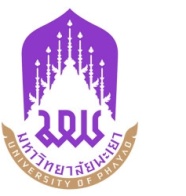 หน่วยงาน  สถาบันนวัตกรรมและถ่ายทอดเทคโนโลยี  งาน………………..  โทร. ………….ที่  อว 7339.xx /		วันที่   เรื่อง	 ขออนุมัติปรับงบประมาณดำเนินโครงการ......................................................................ประจำปีงบประมาณ 25xxเรียน	อธิการบดี 	ตามหนังสือที่ อว............ลงวันที่...........เรื่อง............(โครงการที่ได้รับอนุมัติ)..............ประจำปีงบประมาณ 25xx สถาบันนวัตกรรมและถ่ายทอดเทคโนโลยี ได้รับการสนับสนุนงบประมาณจาก...... (แหล่งทุน)...................................เป็นจำนวนเงินทั้งสิ้น..................บาท (......ตัวอักษร............) เพื่อ....................................โดยมีระยะเวลาดำเนินโครงการระหว่างวันที่.....................ถึงวันที่....................นั้น	เพื่อให้การดำเนินงานของโครงการดังกล่าวฯ เป็นไปตามวัตถุประสงค์ สถาบันนวัตกรรมและถ่ายทอดเทคโนโลยี งาน.......................จึงขออนุมัติปรับงบประมาณดำเนินโครงการ................................................. .ประจำปีงบประมาณ 25xx รายละเอียดตามเอกสารที่แนบมาพร้อมนี้	จึงเรียนมาเพื่อโปรดพิจารณาอนุมัติด้วย จะขอบคุณยิ่ง ลงชื่อ..........................................................(............................................)หัวหน้าโครงการวันที่………./………./……….ลงชื่อ..........................................................(.................................................)ผู้ประสานงานวันที่………./………./……….ลงชื่อ..........................................................(ผู้ช่วยศาสตราจารย์ ดร.สันธิวัฒน์ พิทักษ์พล)ผู้อำนวยการสถาบันนวัตกรรมและถ่ายทอดเทคโนโลยีวันที่………./………./………การตรวจสอบของกองบริหารงานวิจัย ฯเรียน อธิการบดี เพื่อโปรดพิจารณาอนุมัติปรับงบประมาณดำเนินโครงการฯ จำนวน ...................... บาท ความเห็นอื่น ๆ.....................................ลงชื่อ....................................................(..........................................................)ผู้ประสานงานวันที่………./………./……….ลงชื่อ....................................................(..........................................................)วันที่………./………./………. อนุมัติ ความเห็นอื่น ๆ........................................................................................................ลงชื่อ....................................................(ศาสตราจารย์ ดร.เสมอ  ถาน้อย)รองอธิการบดีฝ่ายวิจัยและนวัตกรรมวันที่………./………./……….